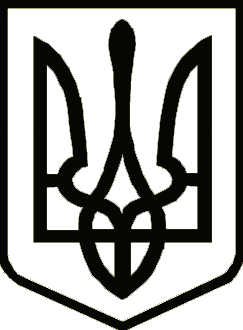 УкраїнаНОСІВСЬКА  МІСЬКА РАДА
Носівського району ЧЕРНІГІВСЬКОЇ  ОБЛАСТІР І Ш Е Н Н Я        (сорокова сесія сьомого скликання)13 липня 2018 року                        м. Носівка     				       №11/40/VII  Про затвердження Положенняпро списання з балансу КП «Носівка-Комунальник» житлових будинків Відповідно до статті 26 Закону України «Про місцеве самоврядування в Україні» та керуючись постановою Кабінету Міністрів України від 20.04.2016    № 301 “Про затвердження Порядку списання з балансу багатоквартирних будинків“, з метою вдосконалення механізму списання житлових будинків з балансу КП «Носівка-Комунальник» Носівської міської ради, міська рада вирішила:1. Затвердити:1.1. Положення про порядок списання з балансу КП «Носівка-Комунальник»  житлових будинків, у яких приватизоване або викуплене житло (додаток 1).1.2. Форму акта про списання житлового будинку з балансу (додаток 2).2. Контроль за виконанням даного рішення покласти на постійну комісію з питань житлово-комунального господарства, комунального майна, благоустрою, архітектури, будівництва, транспорту, зв’язку та сфери послуг.Міський голова                                                             В.М. Ігнатченко